«ВАШ РЕБЕНОК ВЫРОС»(занятие для родителей учащихся V класса, 3-я четверть)Семенова Екатерина Викторовна, педагог-психолог государственного учреждения образования «Средняя школа № 14 г. Мозыря»;Загоровская Наталья Александровна, педагог социальный государственного учреждения образования «Средняя школа № 14 г. Мозыря» Цель: повышение психолого-педагогической компетентности законных представителей несовершеннолетних в вопросах психологического и социального развития младших подростков, способах по оптимизации детско-родительских отношений в подростковом возрасте.Задачи:познакомить родителей с особенностями психологического и социального развития младших подростков;расширить знания законных представителей о причинах возникновения проблем во взаимоотношениях детей со взрослыми и наметить пути их решения;предложить практические рекомендации родителям по оптимизации детско-родительских отношений в подростковом возрасте.Форма проведения: родительское собрание в режиме удалённого доступа посредством использования «Маршрутных листов».Ход занятия:Здравствуйте, уважаемые родители учащихся 5-х классов!Предлагаем принять участие в онлайн-заседании родительского клуба «Радость воспитания»Маршрутный листРодители должны интересоваться делами своего ребенка и обязательно участвовать в них. А точнее помогать и поддерживать. Это поможет проконтролировать его поступки и совместно пройти трудности.И помните, что базовая потребность ребенка – быть любимым и, безусловно, понимать, что он будет принят, даже если совершит ошибку.Спасибо за внимание!Список рекомендуемой литературы:1. Берией, Э.Н. Сотрудничество с семьей: воспитываем детей вместе /Э.Н. Берией/ Пачатковае навучанне. – 2014 – №2 –  68 – 70 с.2. Глинский А.А., Журба А.Ф., Новик С.Н., Бурак О.В. Воспитание младших подростков в современной школе/ А.А. Глинский, А.Ф. Журба, С.Н. Новик, О.В. Бурак. – Минск: Национальный институт образования, 2020 – 160 с.3. Осипова М.П., Осипова Е.Д. Педагогическое взаимодействие с семьей. / М.П. Осипова, Е.Д. Осипова – Минск: ИВЦ Минфина, 2015 –192 с.4. Спиваковский, А.С. Популярная психология для родителей / А.С. Спиваковский. – Санкт-Петербург. 1998 – 290 с. 5. Хоменко И.А. Система работы образовательного учреждения с семьей / И.А. Хоменко. – М.: Сентябрь. – 2009 – 160 с.ШагИнструкция для законных представителей1.Ваш ребенок входит в пору своего физиологического взросления. Этот возраст часто называют трудным. Основная причина – физиологический дискомфорт из-за активной перестройки растущего организма. Это вносит определенные изменения в его характер, взаимоотношения с окружающими людьми и сверстниками.    Подробнее об этом Вы можете прочитать здесь: https://clck.ru/32itVB 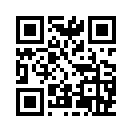 2.Что делать, если ребенок Вас не слышит? Почему такое происходит и как родителям вести себя в подобной ситуации?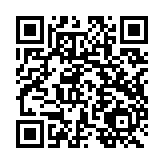 Предлагаем посмотреть видеосюжет на эту тему  https://www.youtube.com/watch?v=ShCKCtVl8Ig3.Ваш ребенок вырос, и теперь вы все реже проводите досуг вместе. Но необходимо помнить, что совместный семейный досуг – лучший способ укрепления детско-родительских отношений.Совместный отдых семьи – это удивительная возможность для всей семьи побыть вместе, узнать друг друга лучше и сблизиться. Семейный отдых – шанс для родителей лучше понять собственного ребенка, увидеть и услышать, чем он живет. Совместный отдых способствует укреплению дружбы, доверия между родителями и детьми. Если проводить свободное время неординарно, то яркие впечатления обеспечены всей семье. Совместный отдых играет важную роль в воспитании детей. Счастливые воспоминания из детства сохраняются на всю жизнь. Так зарождаются семейные традиции, которые передаются из поколения в поколение и формируются семейные ценности.На семейном совете продумайте свои вечера и выходные дни так, чтобы каждый день все члены семьи были объединены какой-либо деятельностью.Рисуйте вместе, собирайте пазлы, катайтесь на велосипеде, играйте в настольные игры! Делайте фото ваших забавных вечеров! Не сомневаемся, что там будут запечатлены улыбки и счастливые моменты! Сделайте своей семейной традицией такие вечера! Ведь что может быть лучше для ребёнка, чем подаренное ему время с теплом, вниманием и любовью!4.Если хотите, чтобы подростковый возраст у Ваших детей прошел без осложнений, следует соблюдать следующие правила: 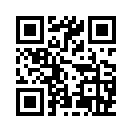 https://clck.ru/32itSH 5.Уважаемые родители! Просим Вас пройти по ссылке и поделиться впечатлениями по данному мероприятию.ссылка на Google Формы